ORDENANZA XVIII Nº 298ANEXO III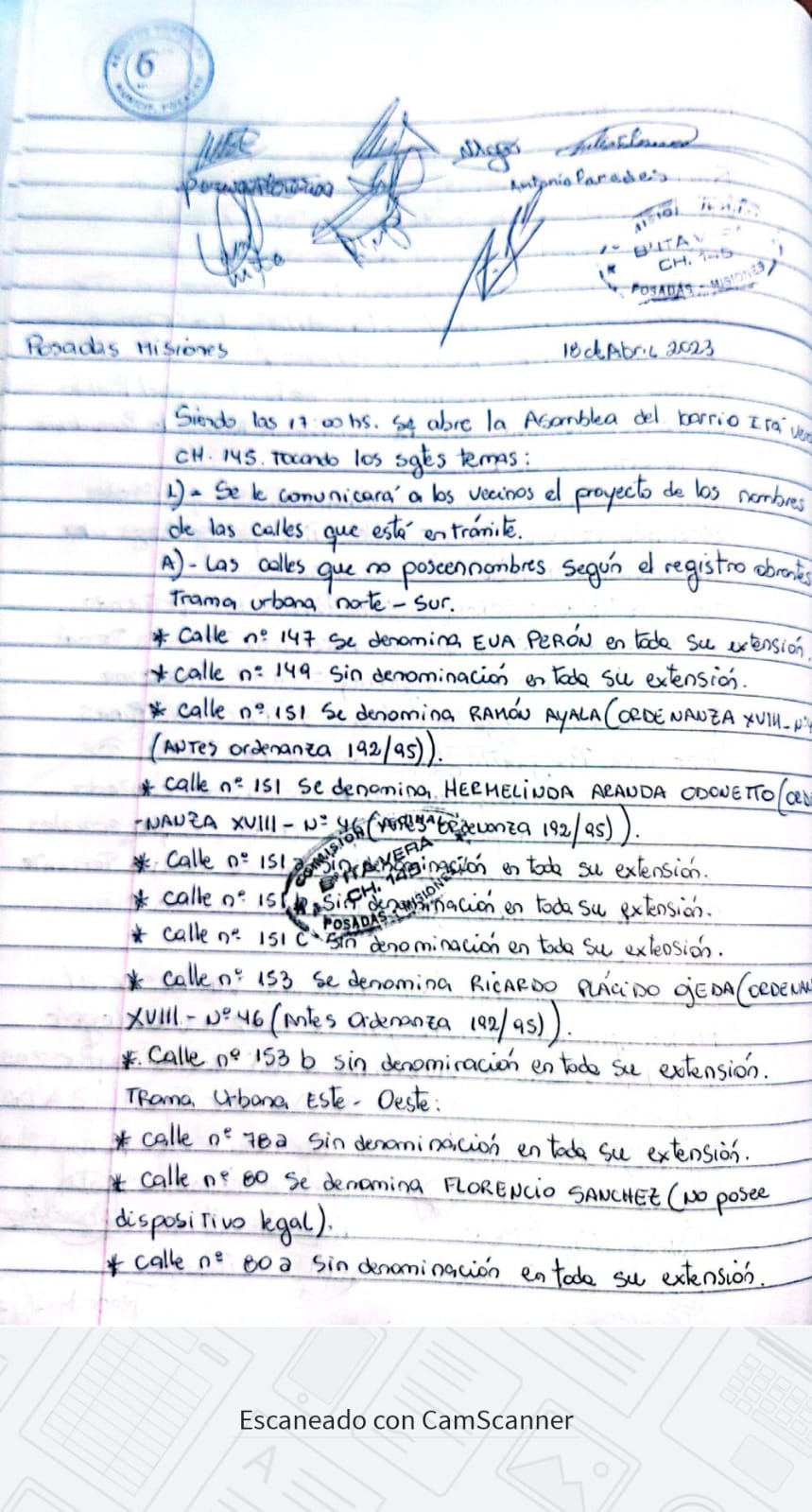 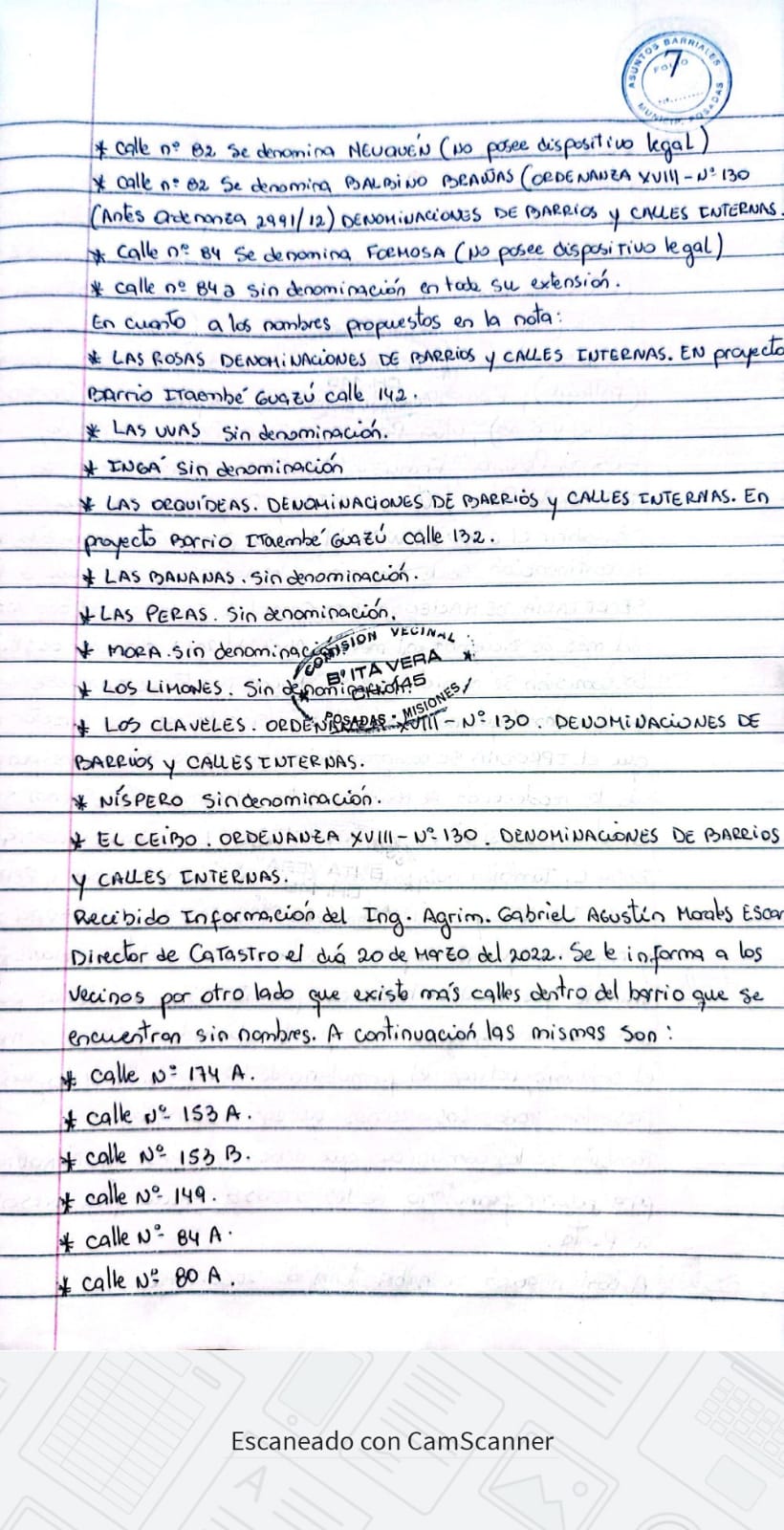 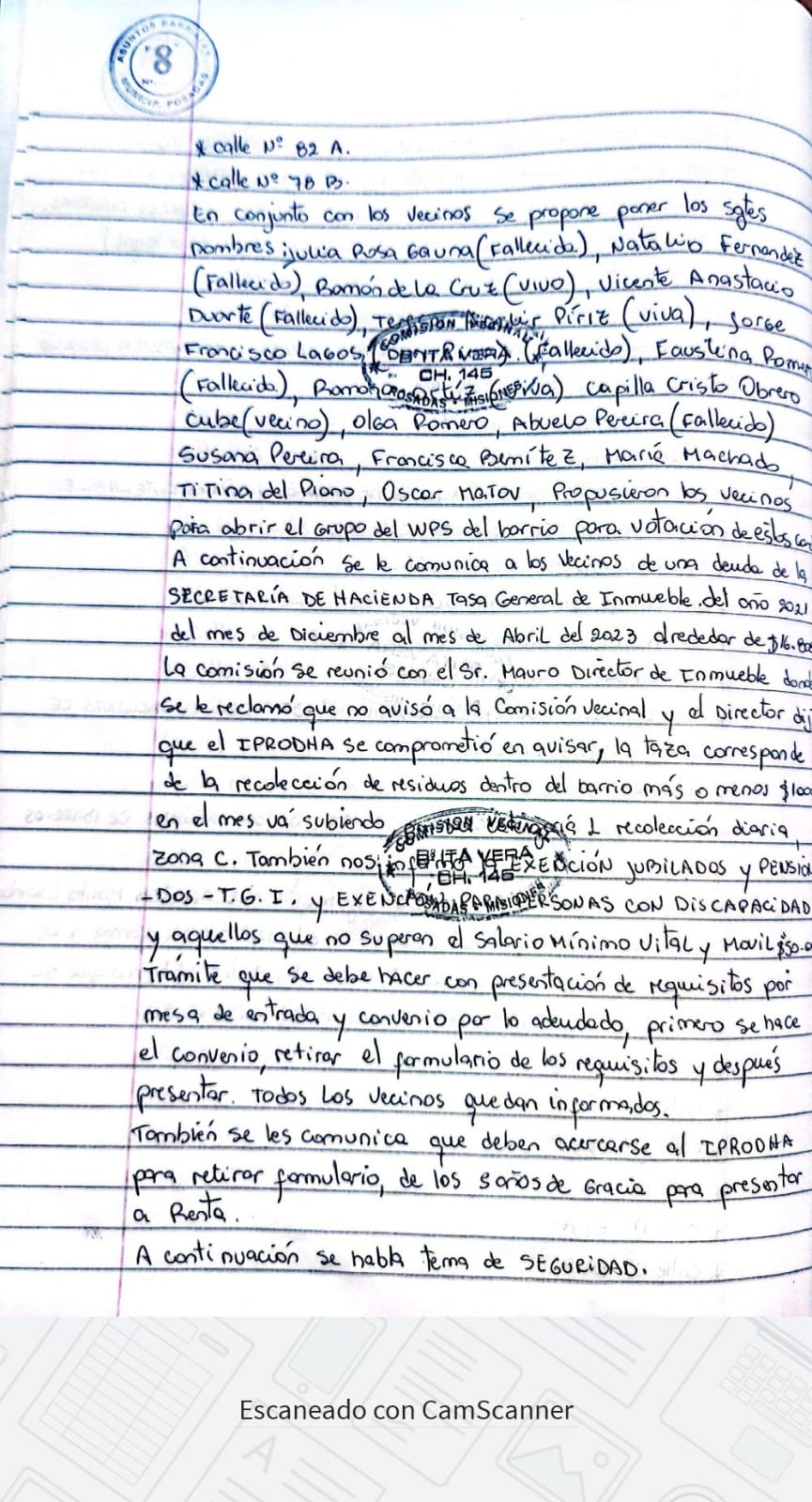 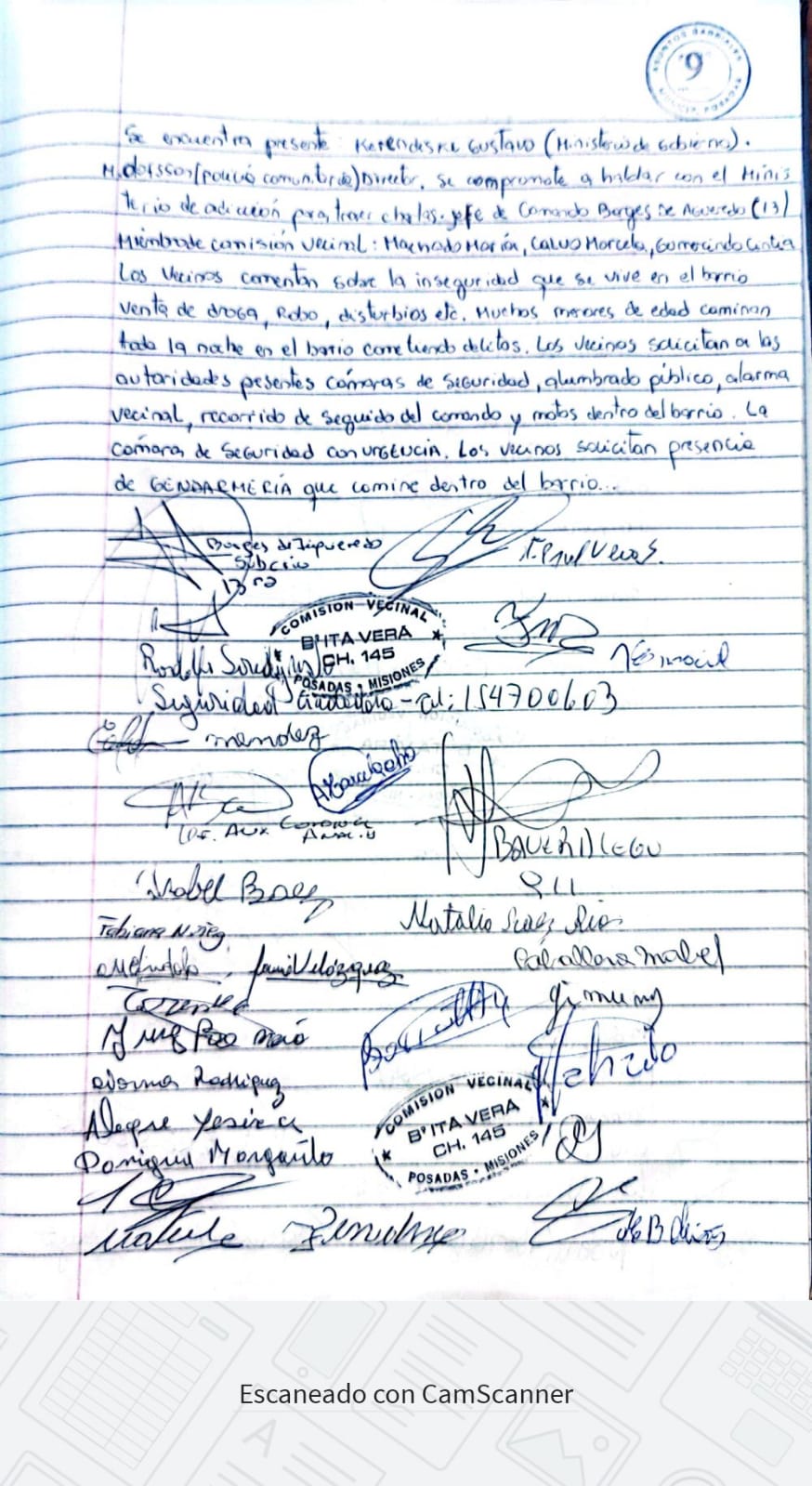 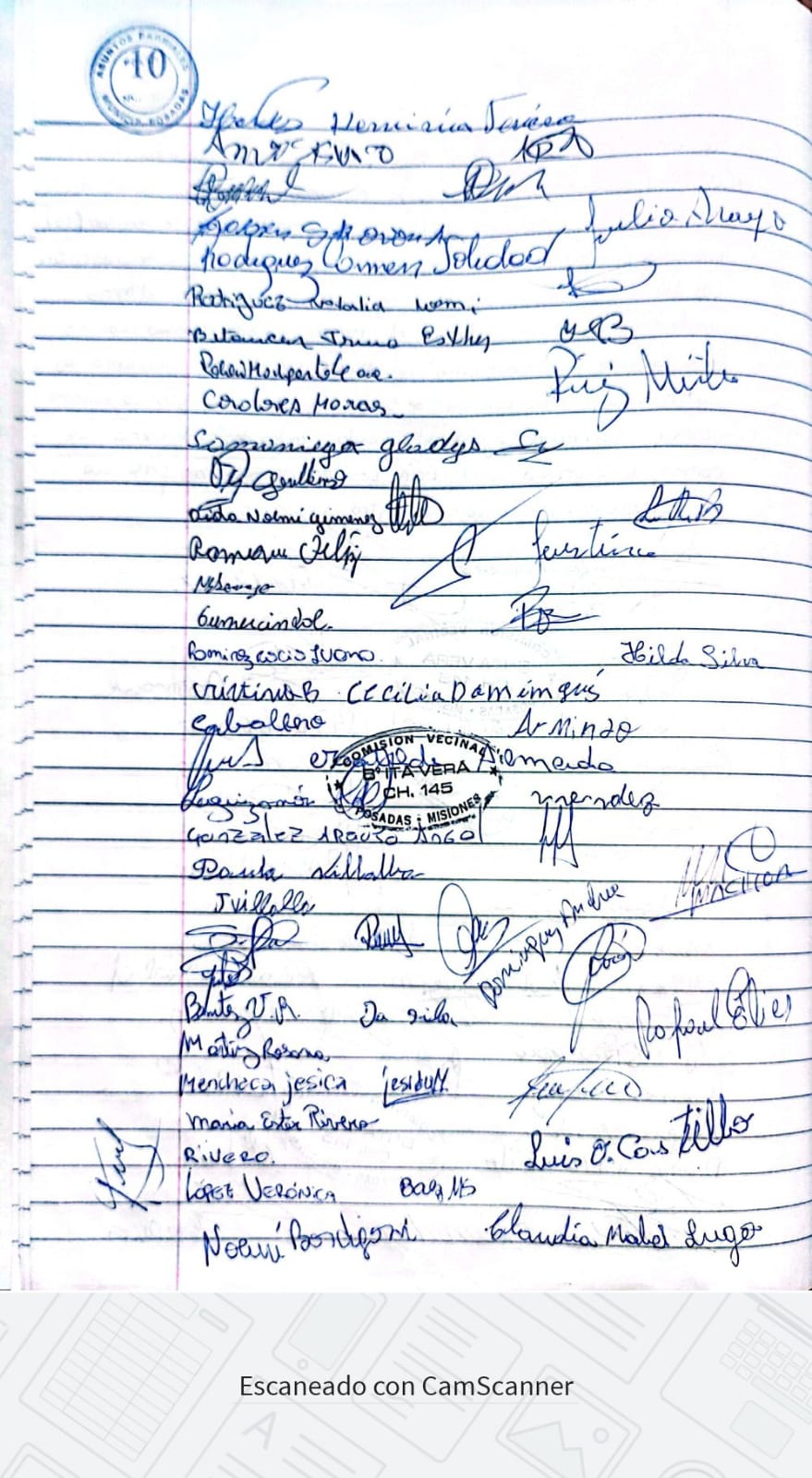 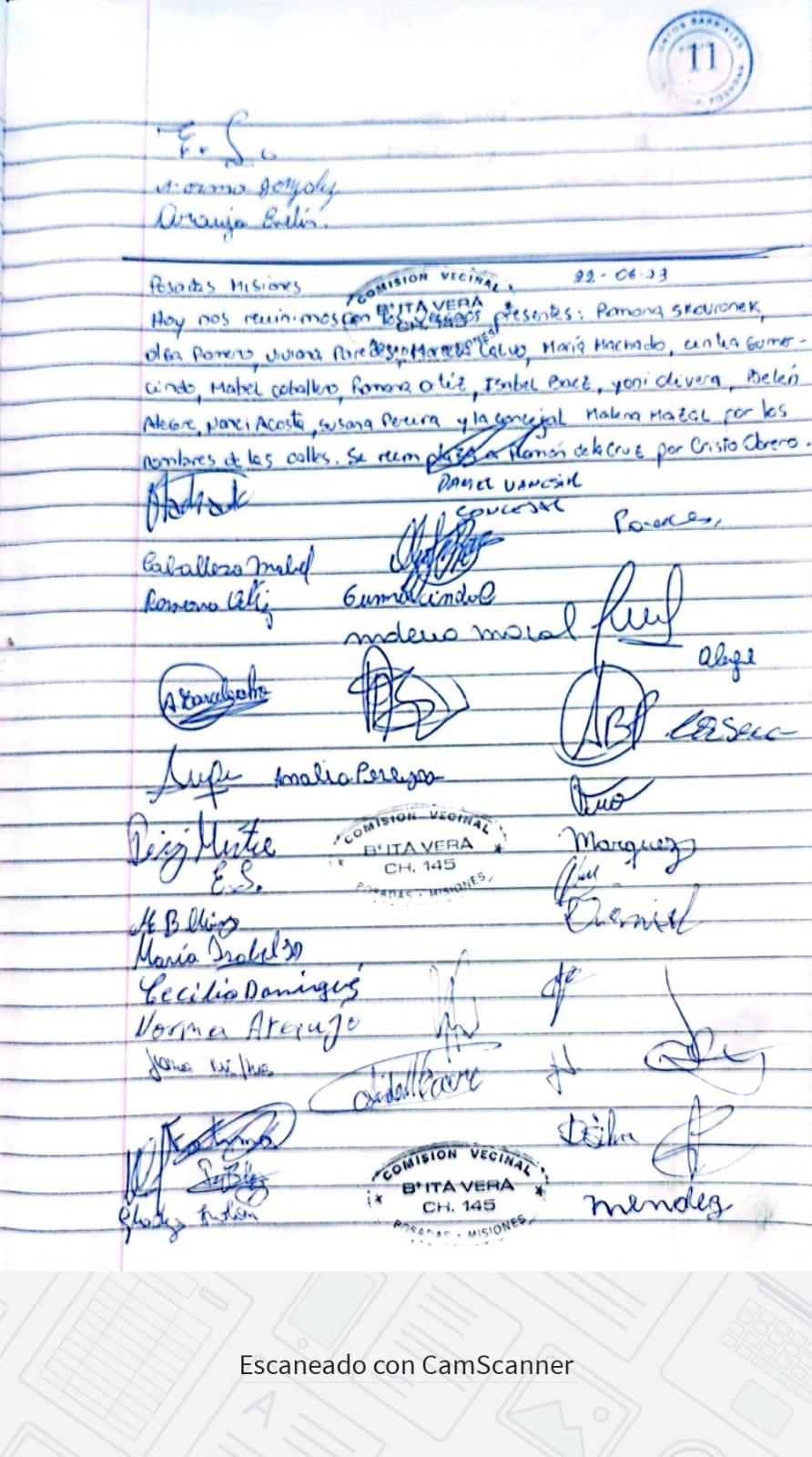 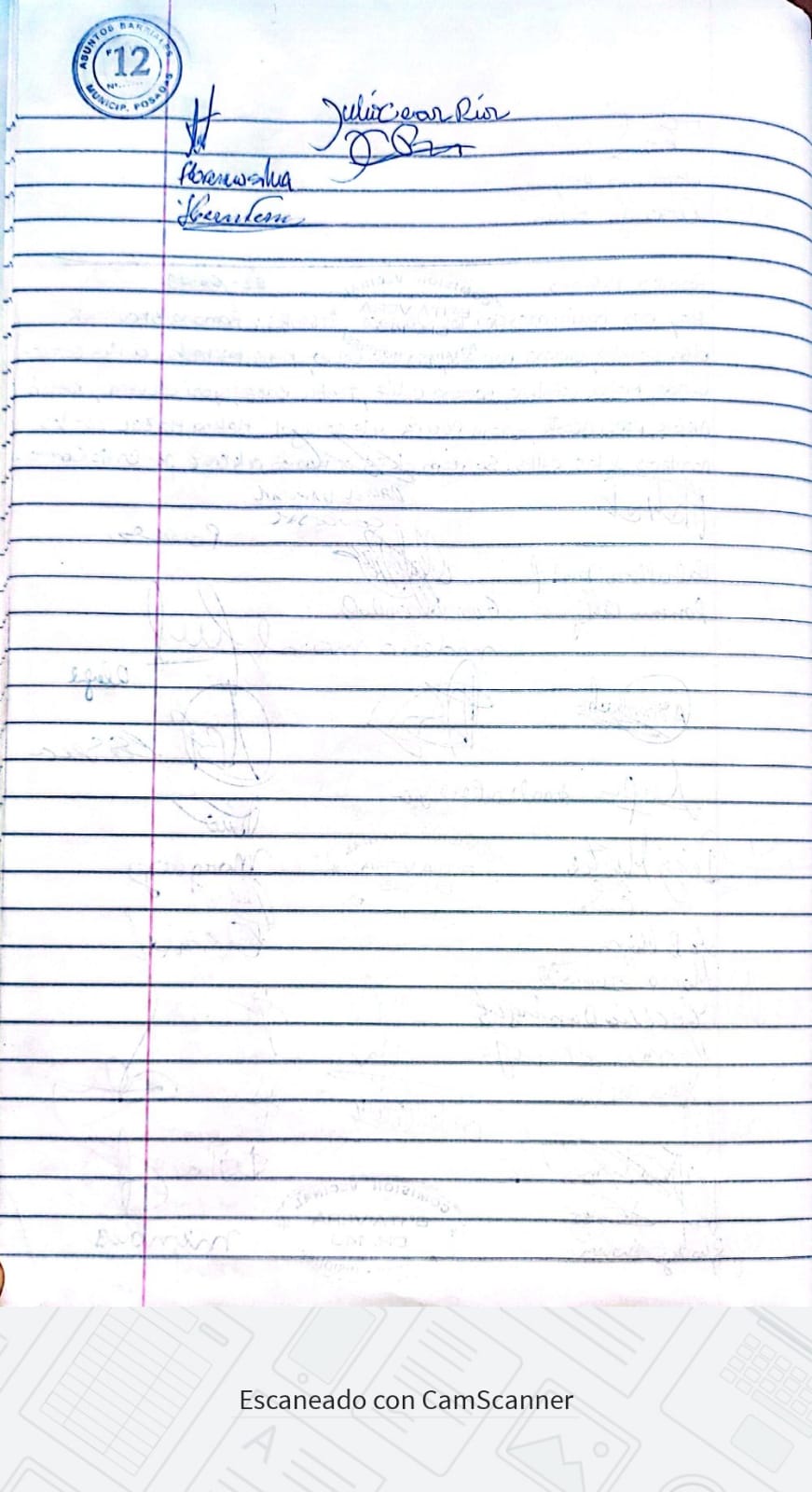 